                                         PRZYKŁADOWE  TORY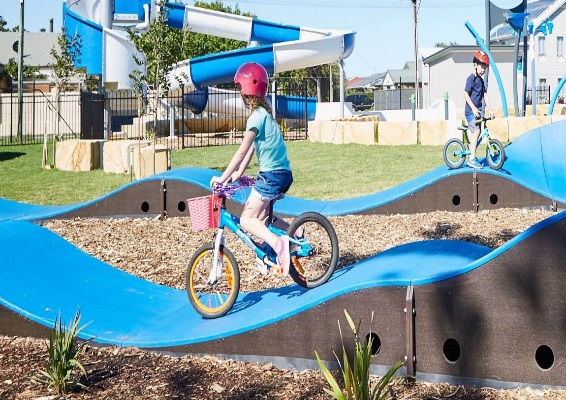 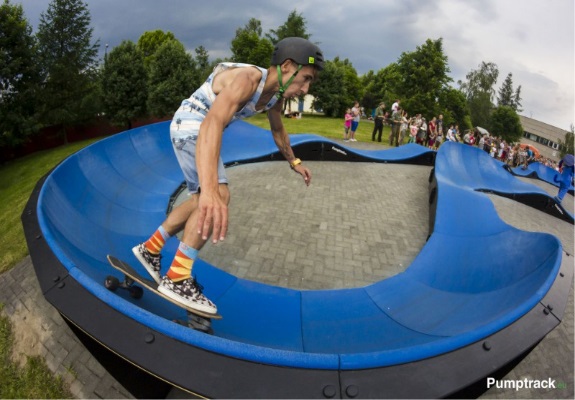 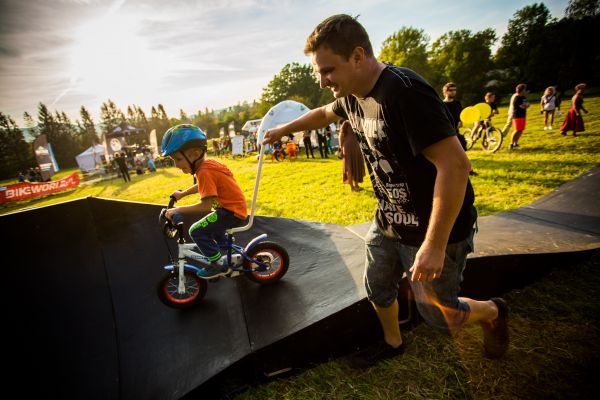 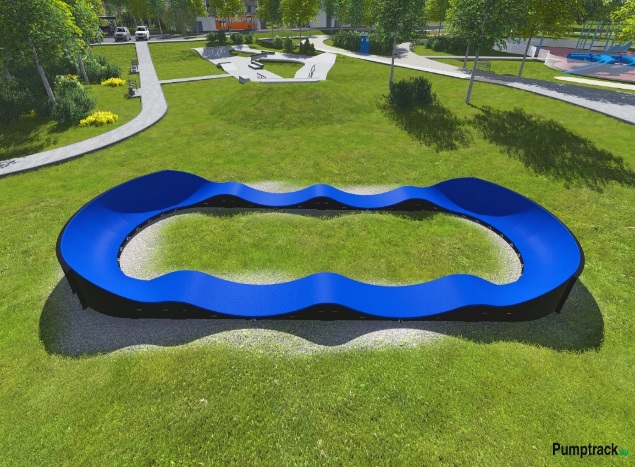 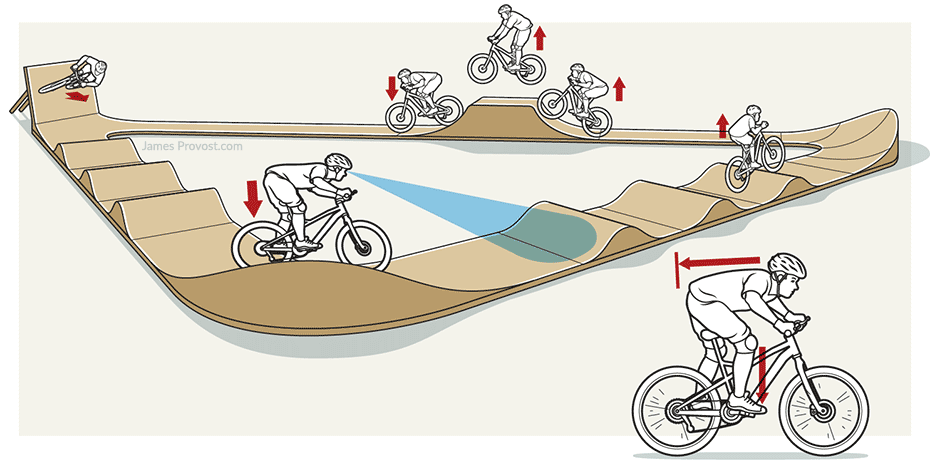 